Об утверждении границ территории и режима
 использования территории объекта культурного наследия (памятника истории и культуры) народов Российской Федерации регионального значения памятника «Дом жилой»В соответствии с Федеральным законом от 25 июня 2002 г. 
№ 73-ФЗ «Об объектах культурного наследия (памятниках истории 
и культуры) народов Российской Федерации», Законом Республики Марий Эл от 4 декабря 2003 г. № 50-З «О сохранении объектов культурного наследия (памятников истории и культуры) народов Российской Федерации в Республике Марий Эл», постановлением Правительства Республики Марий Эл от 15 ноября 2012 г. № 418 
«Об утверждении Положения о Министерстве культуры, печати 
и по делам национальностей Республики Марий Эл» п р и к а з ы в а ю :1. Утвердить границы территории объекта культурного наследия (памятника истории и культуры) народов Российской Федерации регионального значения памятника «Дом жилой», расположенного
по адресу: Республика Марий Эл, г. Козьмодемьянск, ул. Чернышевского, д. 3 согласно приложению № 1 к приказу.2. Утвердить режим использования территории объекта культурного наследия (памятника истории и культуры) народов Российской Федерации регионального значения памятника 
«Дом жилой», расположенного по адресу: Республика Марий Эл, г. Козьмодемьянск, ул. Чернышевского, д. 3 согласно приложению № 2
к приказу.3. Настоящий приказ вступает в силу со дня официального опубликования.4. Контроль за исполнением настоящего приказа возложить 
на заместителя министра Матвеева М.И.Границы территорииобъекта культурного наследия (памятника истории и культуры) народов Российской Федерации регионального значения
памятника «Дом жилой», расположенного по адресу: 
Республика Марий Эл, г. Козьмодемьянск, ул. Чернышевского, д. 3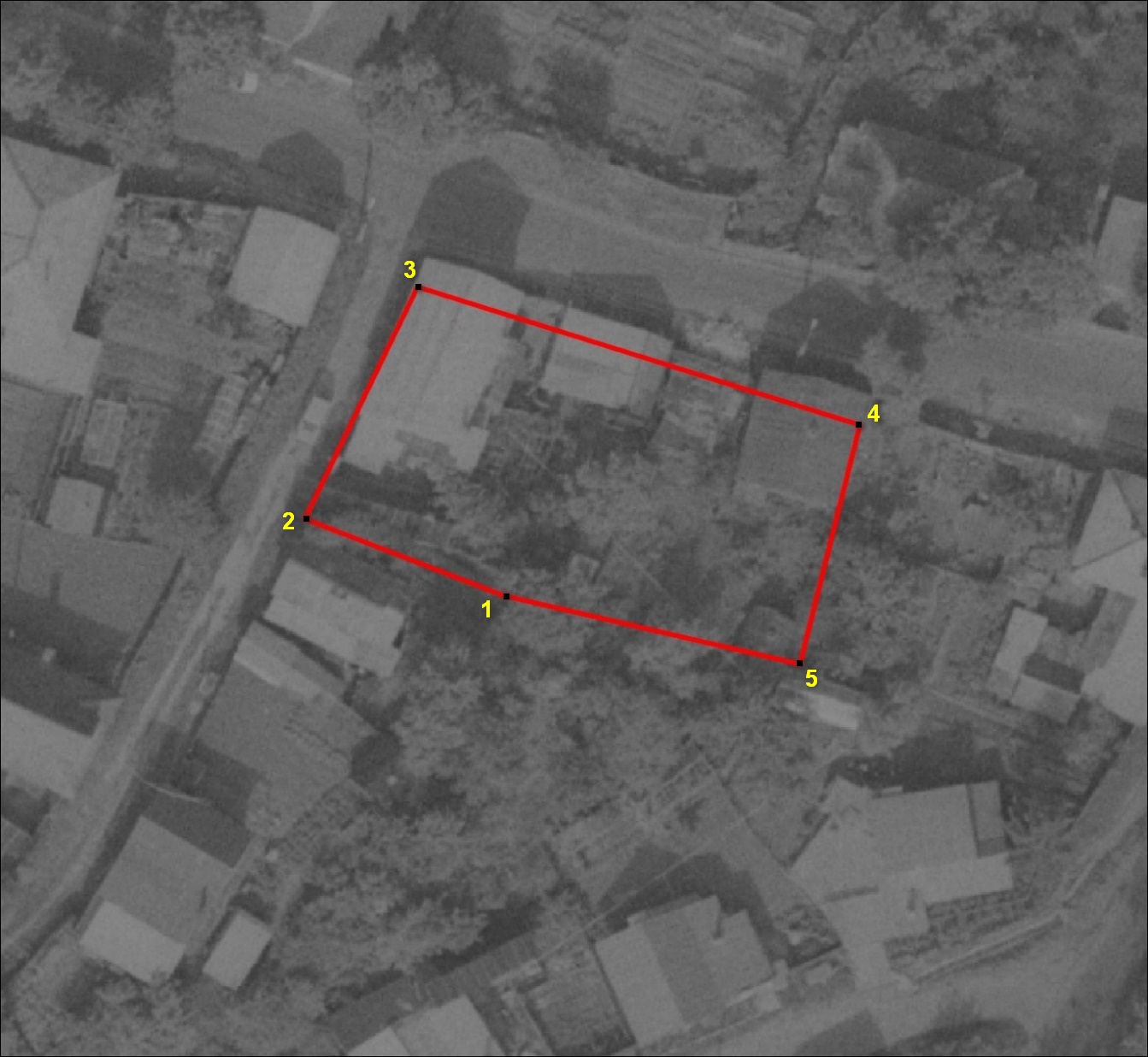 Координаты поворотных точек границ территории 
объекта культурного наследия (памятника истории и культуры) 
народов Российской Федерации регионального значения
памятника «Дом жилой», расположенного по адресу: 
Республика Марий Эл, г. Козьмодемьянск, ул. Чернышевского, д. 3Режим использования территорииобъекта культурного наследия (памятника истории и культуры)народов Российской Федерации регионального значения
памятника «Дом жилой», расположенного по адресу: 
Республика Марий Эл, г. Козьмодемьянск, ул. Чернышевского, д. 3На территории объекта культурного наследия (памятника истории 
и культуры) народов Российской Федерации регионального значения памятника «Дом жилой» (далее - объект культурного наследия) устанавливается следующий режим использования данной территории
и требования к хозяйственной деятельности, проектированию
и строительству:Разрешается:- ведение хозяйственной деятельности, не противоречащей требованиям обеспечения сохранности объекта культурного наследия 
и позволяющей обеспечить функционирование объекта культурного наследия в современных условиях.Запрещается:- строительство объектов капитального строительства 
и увеличение объемно-пространственных характеристик, существующих на территории памятника объекта капитального строительства;- проведение земляных, строительных, мелиоративных и иных работ, за исключением работ по сохранению объекта культурного наследия или его отдельных элементов, сохранению историко-градостроительной или природной среды объекта культурного наследия.Проведение работ на территории объекта культурного наследия осуществляется в соответствии с Федеральным законом от 25 июня
2002 г. № 73-ФЗ «Об объектах культурного наследия (памятниках истории и культуры) народов Российской Федерации».__________________________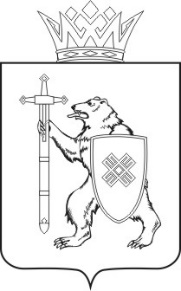 МАРИЙ ЭЛ РЕСПУБЛИКЫНТ™ВЫРА, ПЕЧАТЬ ДА КАЛЫК-ВЛАКЫН ПАШАШТ ШОТЫШТОМИНИСТЕРСТВЫЖЕМИНИСТЕРСТВО КУЛЬТУРЫ,ПЕЧАТИ И ПО ДЕЛАМ НАЦИОНАЛЬНОСТЕЙ РЕСПУБЛИКИ МАРИЙ ЭЛШ ™ Д Ы КП Р И К А Зпроект №Министр культуры, печати 
и по делам национальностей Республики Марий ЭлК.ИвановПРИЛОЖЕНИЕ № 1 к приказу Министерства культуры, печати и по делам национальностейРеспублики Марий Элот «17» октября 2022 г. № 141Наименование(номер)
характерной точкиКоординаты поворотных точек(МСК 12)Координаты поворотных точек(МСК 12)Значение погрешности определения координат в системе, установленной для ведения Единого государственного реестра недвижимости (метров)Наименование(номер)
характерной точкиXYЗначение погрешности определения координат в системе, установленной для ведения Единого государственного реестра недвижимости (метров)1332273.711189533.450,12332279.831189517.900,13332298.521189526.700,14332287.421189561.400,15332268.141189556.750,1ПРИЛОЖЕНИЕ № 2 к приказу Министерства культуры, печати и по делам национальностейРеспублики Марий Элот «17» октября 2022 г. № 141